Leadership/Mentorship School Community Opportunity: FORM ONEWHO:	Burnaby District Pro-D DayWHAT:	Help With Set-Up, Questions, Clean Up		WHERE:	Burnaby North High SchoolWHY:		Extra School Support RequiredWHEN:	FRIDAY, Feb. 16, 2018 (Lunch included)		2 shifts available (please specify if you are covering BOTH shifts)		7:30-11:30am   AND/OR     11:30-3:30pm  Circle One or BothPlease note: It is VERY important that you show up once committed to this, arrive early and do your best to represent well!Please print:I _________________________________ (parent/guardian) give permission for my child ________________________________ (print name) to participate in this volunteer activity. For out of school time activities, I understand that students may be going to the event without school supervision, there may not be school supervision at the event and they may be returning home on their own.Parent/Guardian Signature:_________________________________________Parent/Guardian Phone Number:______________________________________Student Cell Number:______________________________________________Student Email:___________________________________________________If you have any questions, please contact Elizabeth Byrne (Mentorship/Leadership teacher) at Elizabeth.byrne@sd41.bc.ca or call the school at the number above. Return this to Ms. Byrne in Room 202 by FRIDAY, FEB. 9, 2018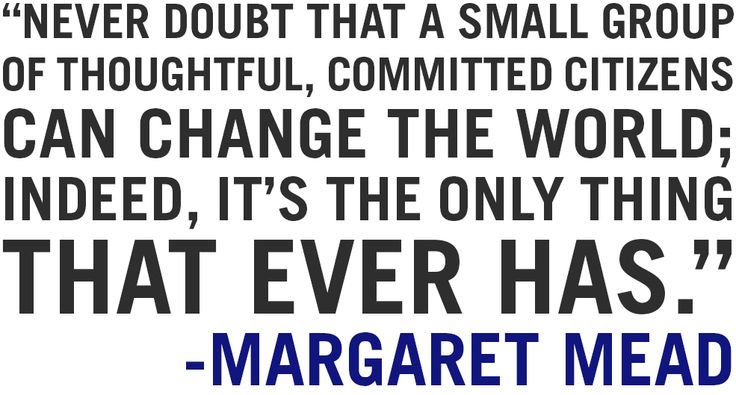 